"Boružiukai" darė paukšteliams lesyklėles, spalvino, tobulino kirpimo įgūdžius, ieškojo geometrinių figūrų lesyklėlėse, jas įvardijo ir suskaičiavo kiek jų yra.Mokytoja Rita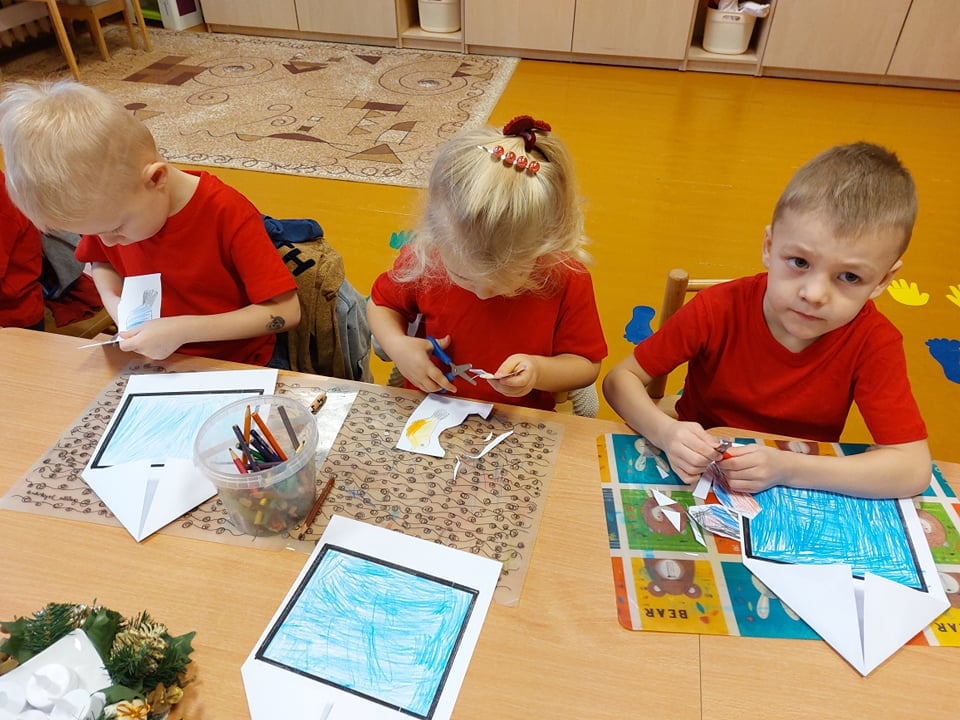 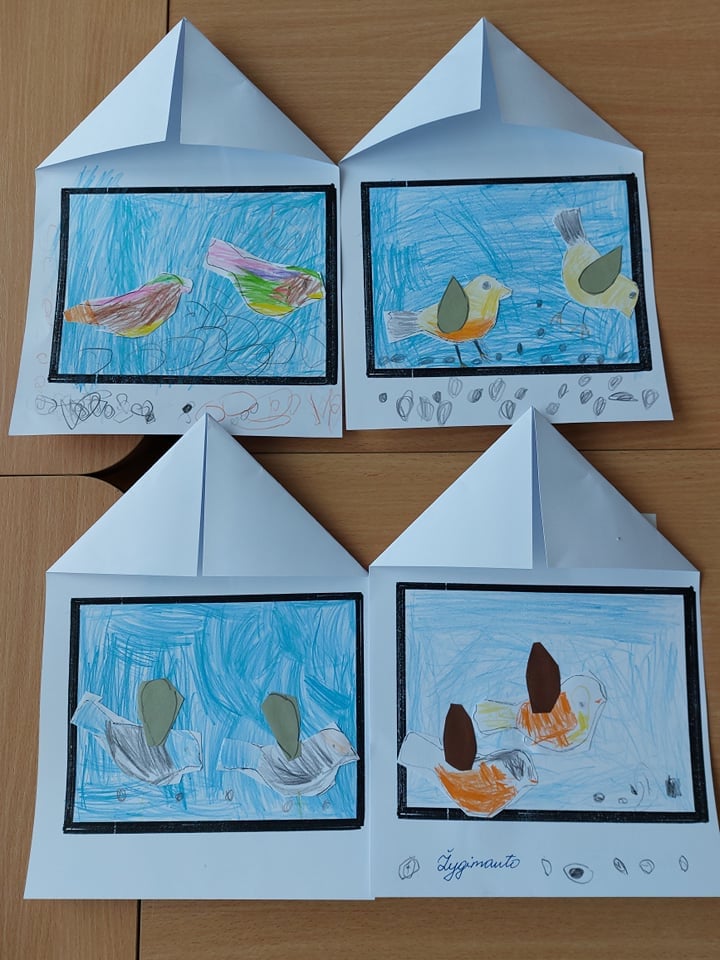 